I am looking forward to take up intriguing assignments to the related field of industry and assure that I will set a record for better of the organization. Aiming to achieve a challenging career in the field of “FINANCIAL ADMINISTRATION” in an organization where performance is demanded and recognized.Admin Executive @ Additional Skill Acquisition Programme_Govt. of KeralaJan 2017 –Dec 2017Responsible for the routine activities and general ledger accountingPerform monthly balance sheet, income statement and     changes in financial position.Cash and petty cash book preparationAccounts management, reporting to senior managers.HR payroll and attendance management.Scheduling and recruiting of employees.Coordinating meetings and various programsOffice administration and Client management.Well versed with the concepts of Human resource and          Financial managementConversant with IT tools like MS Office, SPSSExcellent team player with strong analytical, managerial & organizational skills Interpersonal communication skills, ability to learn new concepts quickly, communicating ideas clearly.Excellent time management skills and the ability to prioritize work.Strong leadership skills with the ability to multi-task.Self-driven in work2014 – 2016	Masters of Business Administration in Human Resource and    Operations Management             Kerala University                          (College of Engineering Trivandrum)         73 percentage                    	       2011 – 2013      Bachelor of Business Administration                                            Calicut University                                            80 percentageJuly, 2016	A Study on Internal Supply Chain Performance                           Kerala Feeds LtdJune, 2015	Intern at Apollo Tyres LtdFeb,  2014	A Study on Brand Equity of Nirapara rice productsJanuary 2018 - Worked in team for coordinating various activities in connection with the    58th Kerala State KalolsavamJuly 2017 -  Coordinated State level inauguration of Worlds Youth Skill Day and Skill expo.March 2014 - Coordinated the HR event in National Management Fest, Yamistha conducted by CET School of Management, Trivandrum.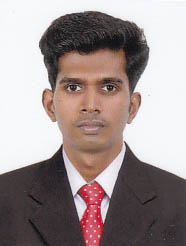 RITHIN Personal Information.Date of Birth: 12 November 1994E-mail:  rithin.379625@2freemail.com Languages KnownEnglish, Malayalam, HindiCareer Objective	Work ExperienceSkillsEducationInternships and ProjectsVolunteer Experience or Leadership